2. melléklet a 16/2017. (XII.21.) Önkormányzati rendelethezA település ellátását biztosító felszíni energiaellátási és nyomvonalas elektronikus hírközlési sajátos építmények, műtárgyak elhelyezésére településképi szempontból elsősorban alkalmas és nem alkalmas területek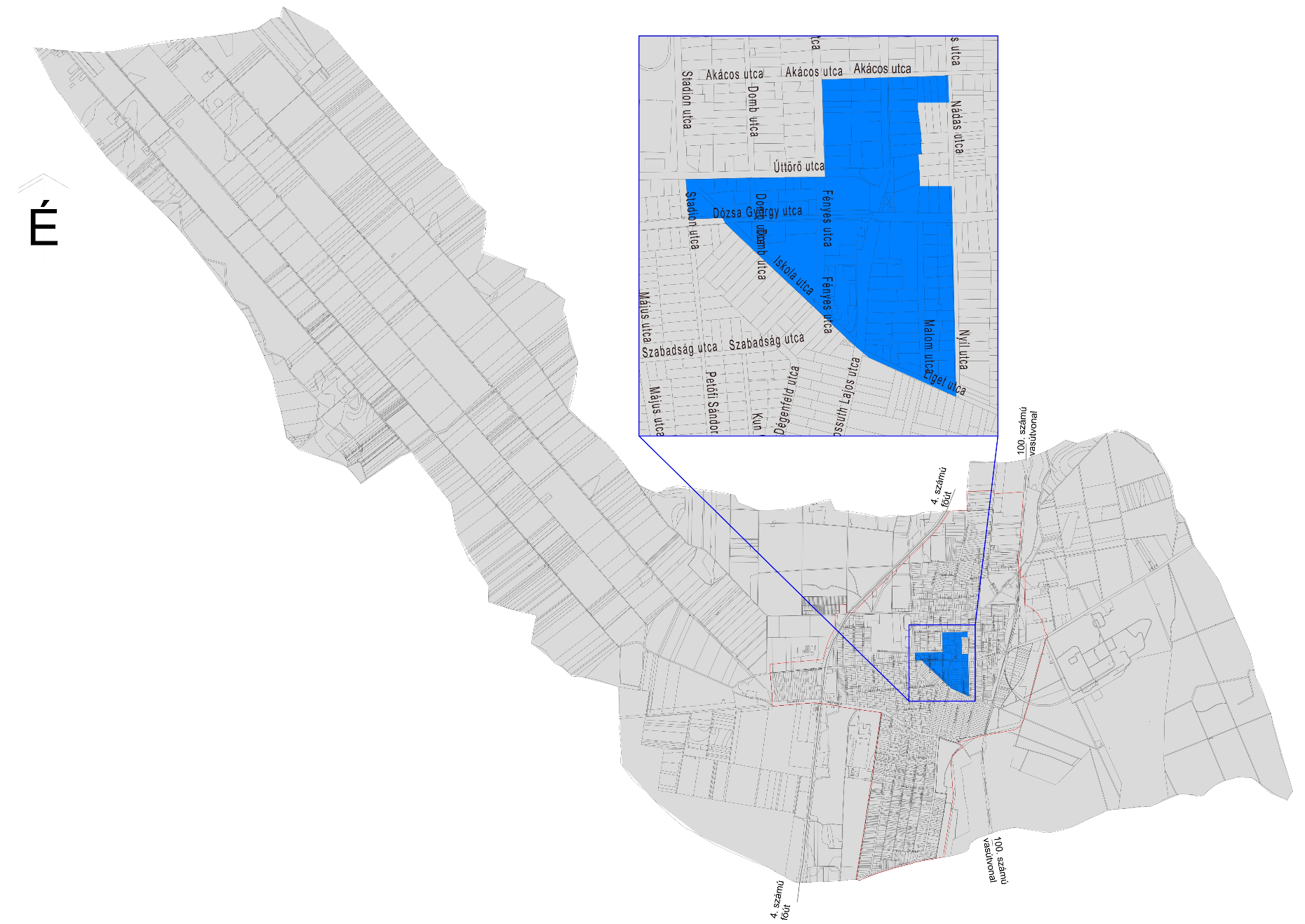 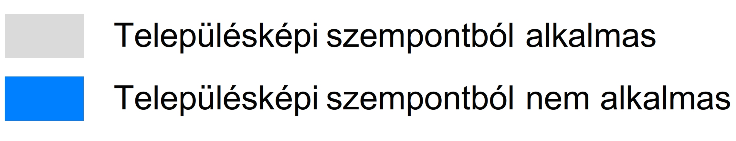 